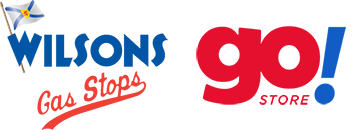 Job Description: Cashier: Night Shift -Retail West Amherst EssoPay: ($ 12.55 starting)1 Vacancies: Full Time 30 + hours per weekBenefits: Company Health Plan and Benefits are available after mandatory probation period Languages: EnglishEducation: Highschool or GED EquivalentExperience: NoneSecurity and Safety: Bondable, Criminal Record CheckWork Conditions: Fast-paced environment, work under pressure, attention to detail, combination of sitting, standing, walking, standing for extended periods.Who we are looking for: Good time management skills and a person who is organized.  Someone with strong numeracy skills and able to use computers.  Someone who can maintaining a positive customer environment and problem solve on the move.  Apply by September 30th, 2019	In person to:   	West Amherst Esso		34 Highway 6		Amherst, NS		B4H 3Y4Via email:  westamherst303@wilsons.caOnly those selected for interview will be contact. No phone calls please.   